Москва – Новогодняя сказка30.12.2015-03.01.2016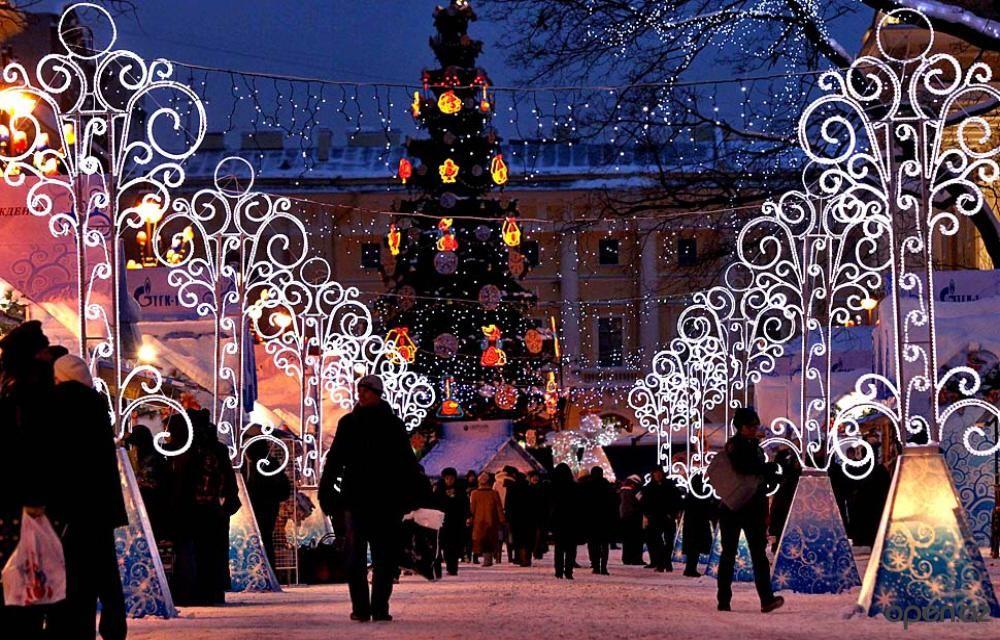 Продолжительность: 5 дней/4 ночиДата заезда: 30.12.2015 Маршрут (посещаемые города): МоскваЭкскурсии, водящие в программу: В программе тура – пешеходная экскурсия по Александровскому саду и Красной площади, посещение Московского Кремля, Троице-Сергиевой Лавры и Третьяковской галереи, автобусная обзорная экскурсия по городу.Программа тураСтоимость тура на одного человека от 20698 руб. В стоимость тура входит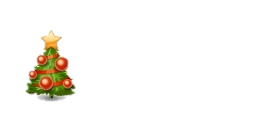 4 ночи и 4 завтрака в выбранной гостинице;экскурсионное обслуживание и входные билеты в музеи по программе;проезд на поезде в купе или плацкарте до Москвы и обратно при выборе полного пакета.Дополнительно оплачиваютсятрансфер в гостиницу;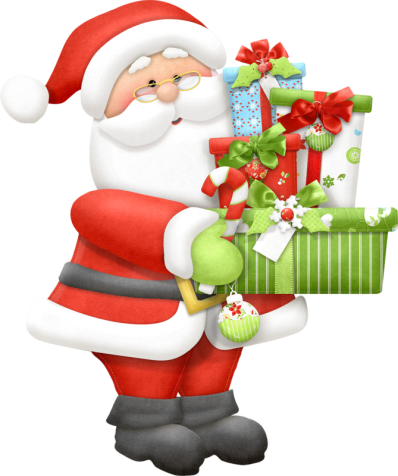 новогодний ужин;доплата за иностранных туристов;услуги камеры хранения на вокзале;страховка;доплата за нижнее место в купе (туда-обратно – от 1000 рублей за человека);дополнительные экскурсии.Стоимость новогодних банкетов:Стоимость дополнительных экскурсий: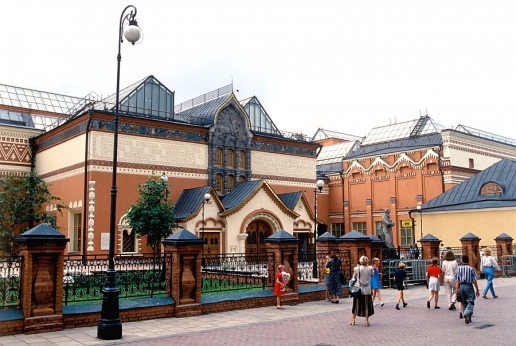 Экскурсия «Шедевры Третьяковской галереи»: для взрослых – 950 рублей;для студентов – 850 рублей;для детей до 18 лет – 650 рублей.2. Автобусная экскурсия «За монастырскими вратами» в Сергиев Посад: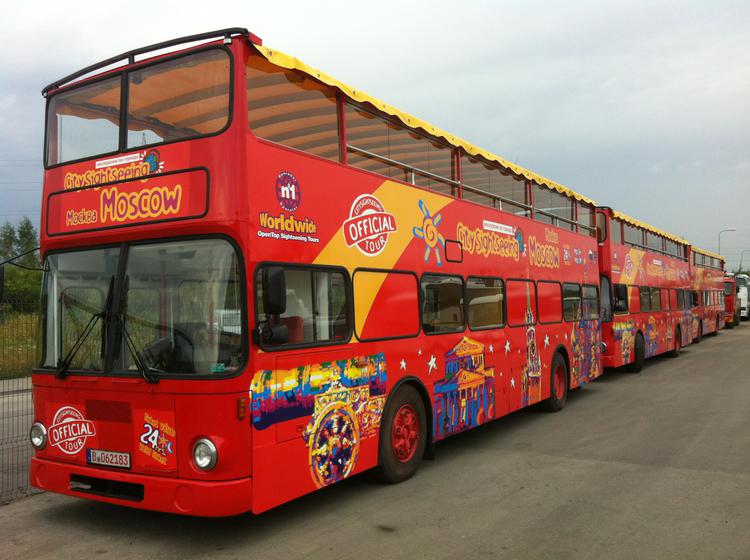 для взрослых – 1350 рублей;для школьников и студентов – 1300 рублей;для детей до 7 лет – 1250 рублей.3. Автобусная экскурсия «Москва вчера, сегодня, завтра»:для взрослых – 1150 рублей;для школьников – 900 рублей.4. Экскурсия по историческому центру города на двухэтажном автобусе:для взрослых – 800 рублей*;для школьников, студентов и пенсионеров – 600 рублей*.5. Прогулка по Москве-реке на яхте Radisson Royal:для взрослых – 900 рублей*;для детей от 6 до 12 лет – 650 рублей*;для детей до 6 лет – бесплатно.1-й день (30 декабря):прибытие в гостиницу самостоятельно или на трансфере (заказывается и оплачивается заранее);получение уточненных экскурсионных программ и приобретение дополнительных экскурсий у представителя принимающей стороны с 9:00 до 11:00 в холле гостиницы;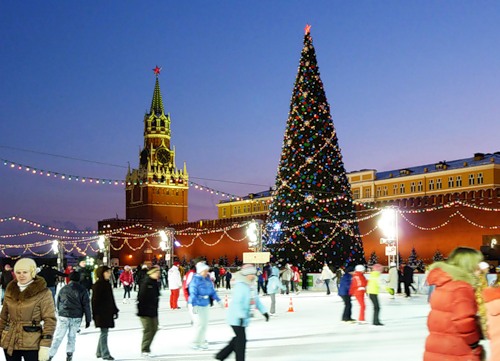 отъезд от гостиницы на автобусе в 13:00;прогулка по Красной площади и Александровскому саду;пешеходная экскурсия «Сердце России» по территории Кремля с посещением одного из соборов;обзорная экскурсия по новогоднему городу «Москва многоликая»;свободное время в центре города;самостоятельное возвращение в гостиницу.2-й день (31 декабря):завтрак;свободное время;новогодний ужин в 23:00 (заказывается и оплачивается заранее).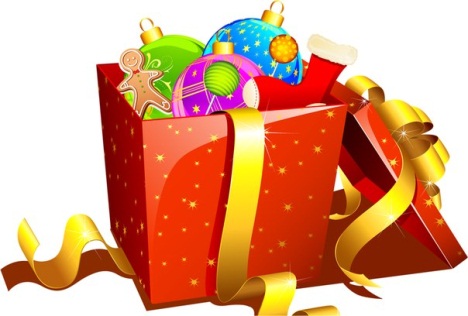 3-й день (1 января):поздний завтрак;свободное время.4-й день (2 января):завтрак;освобождение номеров до 12:00;выезд из гостиницы самостоятельно;свободное время.Дополнительные экскурсии: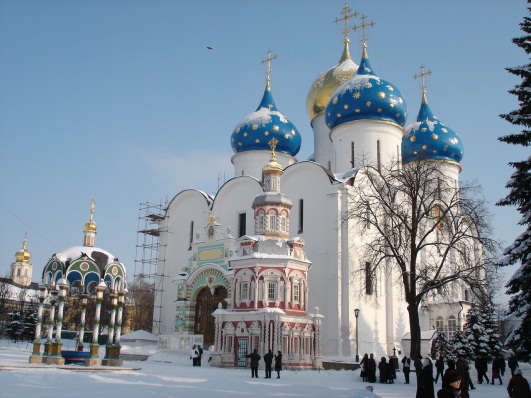 экскурсия «Шедевры Третьяковской галереи» (2–3 часа);автобусная экскурсия «За монастырскими вратами» в Сергиев Посад с посещением Троице-Сергиевой Лавры (7–8 часов);автобусная экскурсия «Москва вчера, сегодня, завтра» с посещением Москвы-Сити (3 часа);экскурсия по историческому центру города на двухэтажном автобусе;прогулка по Москве-реке на яхте Radisson Royal (2 часа).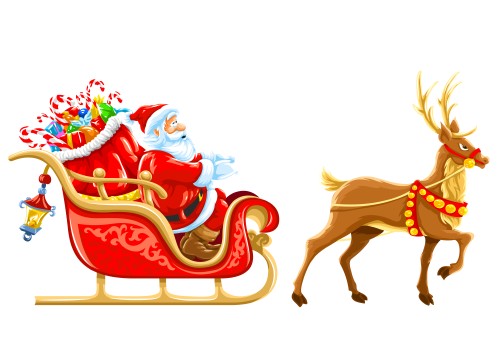 ОтельРесторанЦена«Корстон» 4*Evoo5700 рублей«Корстон» 4*Place de Parisближе к сцене – 12 000 рублейдальше от сцены – 10 000 рублей«Корстон» 4*Шостакович5300 рублей«Аэростар» 4*Информация уточняетсяИнформация уточняется«Марриотт Тверская» 4*Информация уточняетсяИнформация уточняется«Космос» 3*Информация уточняетсяИнформация уточняется